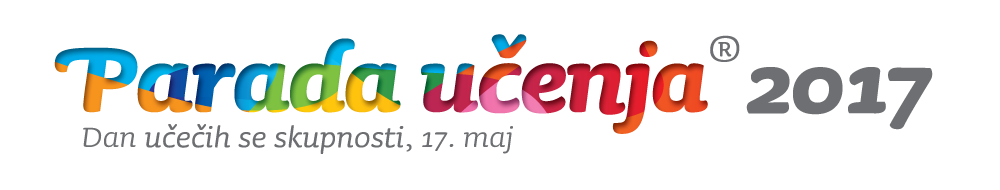 Prijavnica za sodelovanje na foto natečaju UTRIP UČEČE SE SKUPNOSTI – DANES ZA JUTRIVsi podatki, ki so označeni z zvezdico, so obvezni.Vaše fotografije:S podpisom soglašam, da sem avtor/avtorica poslanih fotografij.Podpis avtorja__________________Ime in Priimek*:Domači naslov*:(ulica, hišna številka, poštna številka in kraj)Elektronski naslov*:Telefon*:Naslov fotografije 1Opis fotografijeDatum in kraj nastankaNaslov fotografije 2Opis fotografijeDatum in kraj nastankaNaslov fotografije 3Opis fotografijeDatum in kraj nastankaNaslov fotografije 4Opis fotografijeDatum in kraj nastankaNaslov fotografije 5Opis fotografijeDatum in kraj nastanka